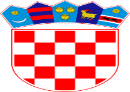 REPUBLIKA HRVATSKASPLITSKO-DALMATINSKA ŽUPANIJAOPĆINA GRADACJEDINSTVENI UPRAVNI ODJELKLASA: 112-03/20-01/03URBROJ: 2147-04-03/1-20-1Gradac, 13. ožujka 2020. godineNa temelju članka 29. Zakona o službenicima i namještenicima u lokalnoj i područnoj (regionalnoj) samoupravi („Narodne novine“ broj 86/08,61/11,04/18 i 112/19) i Pravilnika o poslovanju Vlastitog pogona Općine Gradac („Službeni glasnik“ broj 02/19)  pročelnica Jedinstvenog upravnog odjela Općine Gradac raspisujeO G L A Sza prijam u službu u Vlastiti pogon Općine Gradacna određeno vrijemeKOMUNALNI RADNIK – na određeno vrijeme na šest mjeseci uz obvezni probni rad od 2 mjeseca, a radi obavljanja poslova čiji se opseg privremeno povećao:1 izvršitelj na puno radno vrijeme, Riječi i pojmovi u ovom oglasu, koji imaju rodno značenje, odnose se jednako na muški i ženski rod, neovisno u kom rodu su navedeni. Kandidati moraju ispunjavati uvjete za prijam u službu, kako slijedi:Opći uvjeti za prijem u službu:Punoljetnost,hrvatsko državljanstvo,zdravstvena sposobnost za obavljanje poslova radnog mjesta.Osim općih uvjeta koji su propisani člankom 12. Zakona o službenicima i namještenicima u lokalnoj i područnoj (regionalnoj) samoupravi („Narodne novine“ broj 86/08,61/11,04/18 i 112/19) kandidat mora ispunjavati i sljedeće posebne uvjete:Niža stručna sprema,osnovna škola.Prednost će imati kandidati koji imaju najmanje jednu godinu iskustva na komunalnim poslovima održavanja javnih površina. 
U službu ne mogu biti primljene osobe za koje postoje zapreke iz članka 15 i 16.  Zakona o službenicima i namještenicima u lokalnoj i područnoj (regionalnoj) samoupravi („Narodne novine“ broj 86/08,61/11,04/18 i 112/19). 
Na oglas se pod ravnopravnim uvjetima mogu javiti osobe oba spola.
Uz prijavu na oglas potrebno je priložiti:životopis,presliku osobne iskaznice ili domovnice,dokaz o stečenoj stručnoj spremi (presliku svjedodžbe),uvjerenje nadležnog suda da se protiv kandidata/kandidatkinje ne vodi kazneni postupak (ne starije od 6 mjeseci),dokaz o dosadašnjem radnom iskustvu(elektronički zapis sa HZMO ili potvrda HZMO),vlastoručno potpisanu izjavu da ne postoje zapreke iz članka 15. i 16. naprijed navedenog Zakona.Uvjerenje o zdravstvenoj sposobnosti za obavljanje poslova dostavlja izabrani kandidat po obavijesti o izboru, a prije donošenja  rješenja o prijmu u službu.
Ako kandidat ostvaruje pravo na prednost pri zapošljavanju prema posebnom zakonu, dužan je u prijavi na oglas pozvati se na to pravo, dostaviti ispravu iz koje je razvidno to pravo, pri čemu se napominje da takvi kandidati  imaju  prednost u odnosu na ostale kandidate samo pod jednakim	uvjetima.
Navedeni dokazi prilažu se u izvorniku ili preslici koja ne treba biti ovjerena, a prije izbora kandidat/kandidatkinja će	predočiti	izvornik. 
Urednom prijavom smatrat će se ona prijava koja sadrži sve podatke i priloge navedene u ovom oglasu. Nepotpune i nepravovremene prijave neće se razmatrati.
Prijave s potrebnom dokumentacijom o ispunjavanju uvjeta iz oglasa podnose se u roku od 8 dana od objave oglasa na službenim stranicama Hrvatskog zavoda za zapošljavanje, Ispostava Makarska, osobno ili poštom na adresu: Općina Gradac, Stjepana Radića 3, 21330 Gradac s naznakom „Za prijam u službu Vlastiti pogon na radno mjesto Komunalni radnik na određeno vrijeme na puno radno vrijeme– ne otvaraj“.
O rezultatima oglasa kandidati će biti pisano obaviješteni u zakonskom roku.
Za kandidate/kandidatkinje prijavljene na oglas koji ispunjavaju formalne uvjete provest će se testiranje radi provjere znanja i sposobnosti bitnih za obavljanje poslova radnog mjesta za koje se natječu. Ukoliko kandidat ne pristupi testiranju smatra se da je povukao prijavu na oglas.
Mjesto i vrijeme održavanja prethodne provjere znanja i sposobnosti kandidata objavit će se na web-stranici Općine Gradac i na oglasnoj ploči najmanje 5 (pet) dana prije održavanja provjere.
Opis poslova i podaci o plaći radnog mjesta koje se popunjava objavljeni su na web-stranici Općine Gradac www.opcinagradac.hrPROČELNICA JUO Jarmila TomićDOSTAVITI:Hrvatski zavod za zapošljavanje (na objavu)Oglasna ploča Općine GradacWeb stranica Općine Gradac